Kody zamówienia wg CPVCZĘŚĆ I - OPISOWATeren prowadzenia prac: Gmina: Gmina LipuszPowiat: KościerskiWojewództwo: PomorskieMiejscowość: LipuszNazwa Zamawiającego: 		1) Lider Projektu: Gmina Lipusz, ul Wybickiego 27, 83-424 Lipusz2) Partner Projektu: Gmina Nowa Karczma, ul. Kościerska 9, 83-404 Nowa KarczmaZamawiającym wyznaczonym do przeprowadzenia niniejszego postępowania jest:Zamawiający:			      Gmina LipuszNr telefonu:		                  58 687 45 15                                                     kom. 603 510 591 Fax: 				       58 687 45 91Poczta elektroniczna:		       ug@lipusz.plGodziny pracy:		  poniedziałek – 7:30 do 16:30                                                      wtorek – czwartek 7:30 do 15:30                                                      piątek od 7:30 do 14:30Program opracowany zgodnie z art. 31 ustawy z dnia 29 stycznia 2004 r. Prawo zamówień publicznych (Dz. U. 2019 poz. 1843 z późn. zm.) i zgodnie z Rozporządzeniem Ministra Infrastruktury z dnia 2 września 2004 r. w sprawie szczegółowego zakresu i formy dokumentacji projektowej, specyfikacji technicznych wykonania i odbioru robót budowlanych oraz programu funkcjonalno-użytkowego (Dz. U. 2013 poz. 1129 z późn. zm.).	Program funkcjonalno-użytkowy służy do ustalenia planowanych kosztów prac projektowych i robót budowlanych, przygotowania oferty szczególnie w zakresie obliczenia ceny oferty oraz wykonania prac projektowych. Program funkcjonalno-użytkowy ma posłużyć do realizacji inwestycji  w trybie „zaprojektuj i wybuduj”.Wykaz skrótów i objaśnień pojęć użytych w tekścieZamawiający – Gmina Lipusz, ul. Wybickiego 27,  83-424 LipuszNadzór Inwestorski – osoby fizyczne lub prawne upoważnione przez Zamawiającego do kontroli i odbierania dokumentacji oraz robót budowlanych, w zakresie wskazanym umową z Zamawiającym. Wykonawca - podmiot prawny, wyłoniony w wyniku postępowania przetargowego w oparciu o ustawę Prawo zamówień publicznych. Na etapie początkowym Wykonawca zrealizuje prace projektowe, następnie zajmie się ich wdrożeniem, wykonaniem a także dostarczeniem poszczególnych elementów systemu w warunkach umowy pomiędzy Wykonawcą, a Zamawiającym.Umowa – umowa zawarta pomiędzy Zamawiającym a Wykonawcą.SIWZ – Specyfikacja Istotnych Warunków Zamówienia na podstawie przetarguUżytkownik – właściciel/le nieruchomości, na których będzie realizowane zadanie inwestycyjne oraz właściciel/le licznika rozliczeniowego energii elektrycznejKomisja odbiorowa – zespół odbierający roboty wyznaczony przez ZamawiającegoOpis ogólny przedmiotu zamówieniaPrzedmiotem niniejszego programu funkcjonalno-użytkowego są wymagania i wytyczne dotyczące wykonania dokumentacji projektowej oraz kompleksowego wykonania zadania inwestycyjnego pt. „Modernizacja Kotłowni na biomasę zasilającej Zespół Szkół Publicznych w Gminie Lipusz”.Zadanie polega na : zaprojektowaniu, dostawie, montażu i uruchomieniu instalacji kotła na pellet o mocy min 160 kW wraz z niezbędną armaturą.Niniejszy Program funkcjonalno-użytkowy jest wykonany w oparciu o Rozporządzenie Ministra Infrastruktury z dnia 2 września 2004 r. w sprawie szczegółowego zakresu i formy dokumentacji projektowej, specyfikacji technicznych wykonania i odbioru robót budowlanych oraz programu funkcjonalno-użytkowego (Dz.U. 2013 poz. 1129) i będzie stosowany jako dokument w postępowaniu przetargowym.Program służy ustaleniu planowanych kosztów prac projektowych i robót budowlanych, daje wytyczne do sporządzenia dokumentacji projektowej oraz stanowi podstawę do sporządzenia ofert przez Wykonawców. Oferta dostarczona przez Wykonawcę powinna obejmować całość zadania, tj. wykonanie projektu, montaż, roboty budowlane oraz wszystkie dostawy i usługi konieczne do przeprowadzenia przedsięwzięcia, aż do momentu przekazania Zamawiającemu do użytkowania. Oferta powinna być zgodna z niniejszym Programem funkcjonalno-użytkowym. Wykonawca w swoim zakresie ujmie także te prace dodatkowe i elementy instalacji, które nie zostały wyszczególnione, lecz są niezbędne dla poprawnego funkcjonowania i stabilnego działania oraz wymaganych prac konserwacyjnych, jak również dla uzyskania gwarancji sprawnego i bezawaryjnego działania.Celem przedmiotowych robót przy zastosowaniu nowoczesnych urządzeń o wysokiej sprawności będzie:promocja energii pochodzącej ze źródeł odnawialnychzwiększenie udziału energii odnawialnej w produkcji energii w ujęciu krajowymobniżenie kosztów przygotowania ciepłej wody użytkowejobniżenie kosztów ogrzewania obiektuzmniejszenie zapotrzebowania energetycznego obiekturedukcja zanieczyszczeń atmosfery w postaci ograniczenia emisji gazu CO2, co wpływa korzystnie nie tylko na klimat terytorialny, ale także na klimat całego otoczenia i krajuOpis stanu istniejącegoZadanie będzie prowadzone na obiekcie kotłowni zlokalizowanego przy Zespole Szkół Publicznych w Lipuszu. W obiekcie znajdują się obecnie 2 kotły o mocy 240 kW oraz 150 kW. Każdy z kotłów posiada odrębny system kominowy. W kotłowni brak jest studni schładzającej. Kotły w stanie istniejącym pracują w kaskadzie na potrzeby Zespołu Szkół, Przedszkola, Budynku Sportowego oraz wspomagają instalację zasilającą Pompy ciepła Hali Sportowej . Jeden z kotłów pracuje w układzie otwartym, drugi natomiast w układzie zamkniętym. Układ otwarty odseparowany jest płytowym wymiennikiem ciepła. Zasilane obiekty połączone są z kotłownią za pomocą rurociągów prowadzonych w ziemi. Kotłownia pracuje także na potrzeby przygotowania ciepłej wody użytkowejParametry wielkości obiektuMoc całkowita kotłów – 390 kWWysokość budynku Szkoły nie przekracza 12 metrówPowierzchnia szkoły użytkowa wynosi 3200 m2Lokalizacja inwestycjiInwestycja prowadzona będzie w miejscowości Lipusz w woj. pomorskim. Poniższe mapy mają charakter poglądowy i wskazują lokalizację prowadzenia zadania inwestycyjnego.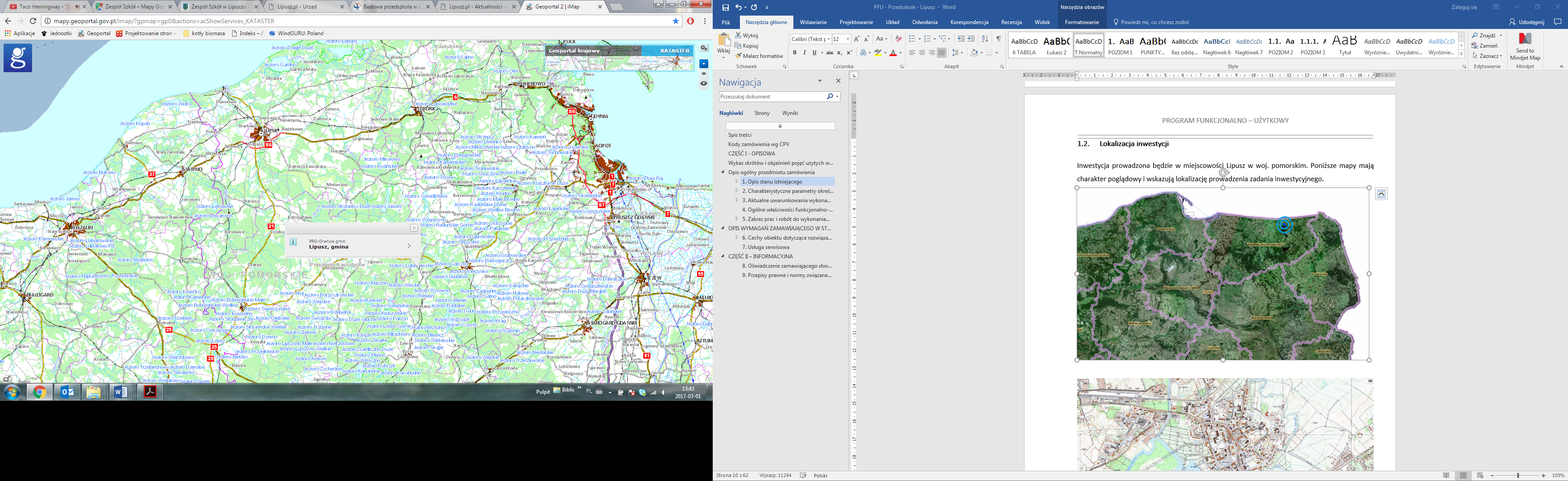 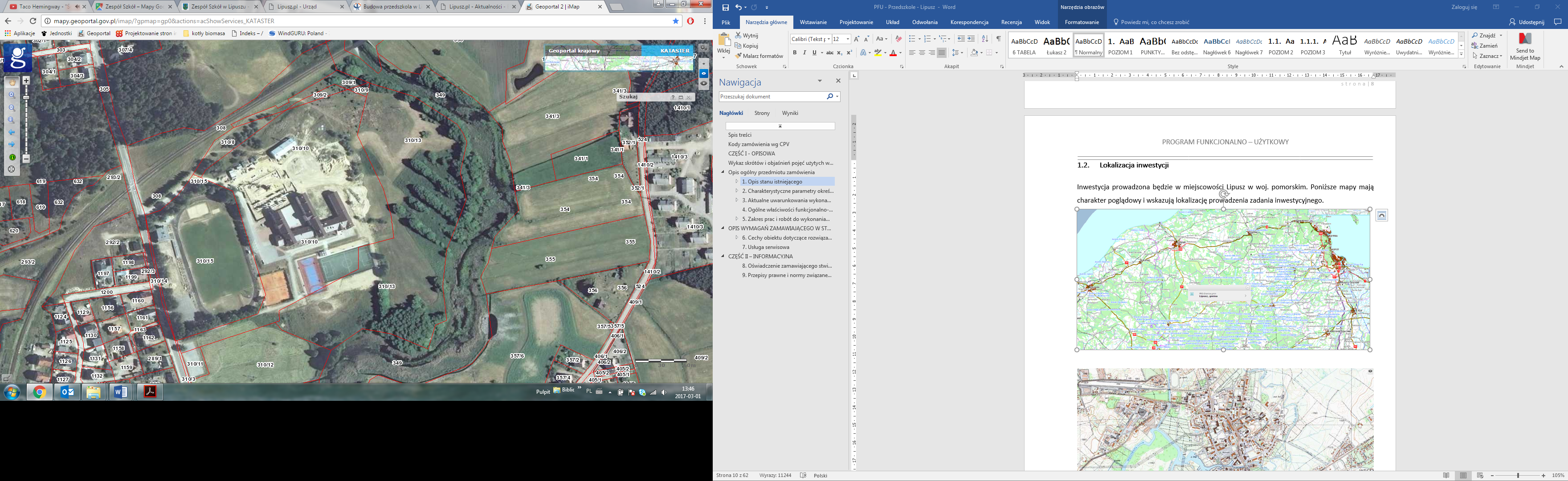 Lokalizacja kotłowni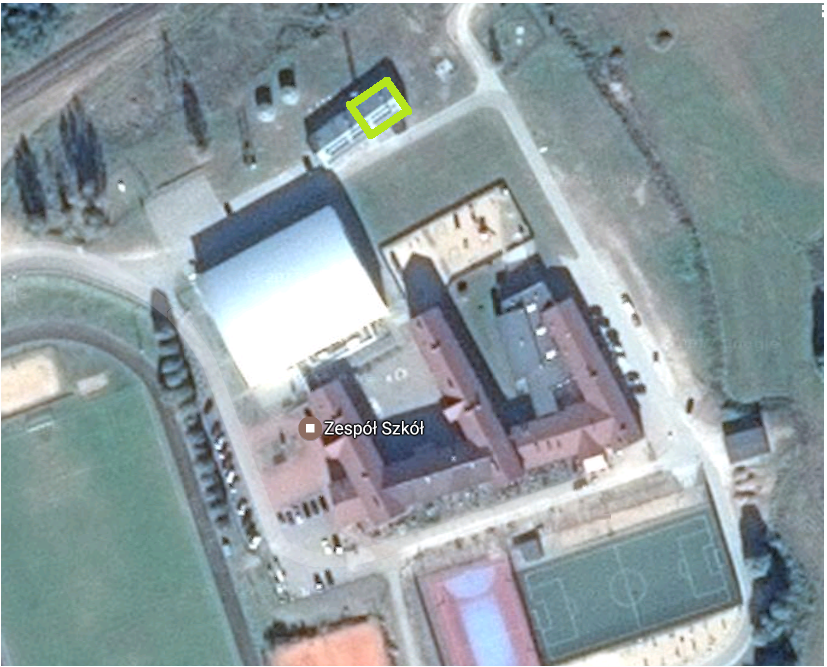 Charakterystyczne parametry określające wielkość obiektów lub zakres robót budowlanychWymagania ogólnePrzedmiot zamówienia winien być zaprojektowany i wykonany zgodnie z obowiązującym stanem prawnym, normami, zasadami najlepszej wiedzy technicznej oraz z zachowaniem zasady należytej staranności.Przedmiot zamówienia powinien spełniać wymagania obowiązujących przepisów w zakresie bezpieczeństwa konstrukcji, bezpieczeństwa pożarowego, przepisów BHP, ochrony zdrowia i środowiska oraz bezpieczeństwa użytkowania.Wybudowane instalacje oraz towarzyszące obiekty powinny mieć trwałą i niezawodną konstrukcję.Wszystkie zastosowane przy realizacji zamówienia materiały muszą być fabrycznie nowe i posiadać niezbędne certyfikaty.Zastosowana technologia, jak i jej poszczególne elementy powinny być sprawdzone w praktyce eksploatacyjnej. Do zadań Wykonawcy należy wykonanie badań i sprawdzeń obligatoryjnych w świetle obowiązujących przepisów prawa oraz ochrony mienia w obrębie terenu budowy.W trakcie realizacji zamówienia do obowiązków Wykonawcy należy zrealizowanie inwestycji własnym staraniem i na swój koszt oraz zgodnie z Prawem budowlanym, a w szczególności:stosowanie wyłącznie materiałów odpowiedniej jakości dopuszczonych do obrotu i stosowania zgodnie z Ustawą Prawo budowlane oraz koordynacja robót branżowych wykonywanych na obiekciezapewnienie dostaw materiałów i urządzeńwykonanie wszystkich wymaganych normami, warunkami technicznymi wykonania i odbioru robót budowlano-montażowych zawartymi w niniejszym programie oraz stosownymi przepisami: pomiarów, badań, prób oraz rozruchówudział we wszelkich odbiorachwypłata odszkodowań za zniszczenia spowodowane przez Wykonawcę w trakcie przeprowadzania robót budowlanych właścicielom działek, na których prowadzone te robotynaprawa lub pokrycie kosztów napraw uszkodzonych przez Wykonawcę dróg, chodników, ogrodzeń, mostków, urządzeń melioracyjnych i innych urządzeń oraz sieci technicznychzapewnienie wymaganych nadzorów właścicielskich oraz specjalistycznych, w tym konserwatorskich, archeologicznych, dendrologicznych lub innych wymaganych stosownymi przepisamipokrycie kosztów związanych z zajęciem terenu na czas prowadzenia robót budowlanych, w tym opłat za zajęcia pasów drogowych i innych terenów jeżeli będzie to koniecznezapewnienie obsługi geodezyjnej budowy przez cały okres jej trwania jeśli jest wymagana.Dokumentacja projektowaPrzed rozpoczęciem prac projektowych Wykonawca pozyska i zweryfikuje dane i materiały niezbędne do realizacji przedmiotu zamówienia, a także informacje i dokumenty niezbędne do zaprojektowania robót budowlanych będących przedmiotem zamówienia.Wykonawca w ramach zadania opracuje dokumentację projektową zgodną z Rozporządzeniem Ministra Infrastruktury z dnia 2 września 2004 r. w sprawie szczegółowego zakresu i formy dokumentacji projektowej, specyfikacji technicznych wykonania i odbioru robót budowlanych oraz programu funkcjonalno-użytkowego (Dz.U. z 2013 r. poz. 1129).Wykonawca w razie potrzeby zapewnieni nadzór autorski przez cały okres trwania inwestycji realizowanej na podstawie sporządzonej dokumentacji.Jeżeli prawo lub względy praktyczne wymagają, aby niektóre dokumenty były poddane weryfikacji przez osoby uprawnione lub wymagają uzgodnienia przez właściwe instytucje, to przeprowadzenie weryfikacji i/lub uzyskanie uzgodnień będzie przeprowadzone przez Wykonawcę na jego koszt przed przedłożeniem tej dokumentacji do zatwierdzenia przez Zamawiającego. Dokonanie weryfikacji i/lub uzyskanie uzgodnień nie przesądza o zatwierdzeniu przez Zamawiającego, który odmówi zatwierdzenia w każdym przypadku, kiedy stwierdzi, że dokument Wykonawcy nie spełnia wymagań kontraktu.Wykonawca w szczególności uzyska wszelkie wymagane zgodnie z prawem polskim uzgodnienia, opinie i decyzje administracyjne niezbędne dla zaprojektowania, wybudowania, uruchomienia i przekazania obiektu do eksploatacji.Zatwierdzenie wszystkich dokumentów przez Zamawiającego jest warunkiem koniecznym realizacji zadania inwestycyjnego, lecz nie ogranicza odpowiedzialności Wykonawcy wynikającej z kontraktu.Zamawiający dopuszcza zastosowanie na etapie projektowania technologii zamiennych jednak o parametrach nie gorszych niż przedstawione w niniejszym Programie funkcjonalno-użytkowym.Wykonawca w ramach zadania inwestycyjnego przedłoży Zamawiającemu:koncepcję na cały zakres pracprojekt budowlany (jeżeli będzie konieczny)projekt wykonawczyWymagania dla dokumentacji dostarczonej ZamawiającemuDokumentacja dostarczana Zamawiającemu musi zawierać:tytuł dokumentunazwę projektu (i nr, jeśli dotyczy) oraz podtytułetap projektu (jeśli dotyczy)datę powstania dokumentunazwę i adres Wykonawcy oraz nazwiska autorów dokumentuoznaczenia wymagane dla projektów realizowanych z funduszy Unii Europejskiej, o ile ma zastosowanienazwę i adres Zamawiającegona początku dokumentu spis treści dokumentupod spisem treści wykaz użytych skrótów i oznaczeń wraz z objaśnieniami (jeśli dotyczy)nagłówek na każdej stronie dokumentu tekstowego z tytułem dokumentustopka na każdej stronie dokumentu z numerem stronyczęść opisowączęść obliczeniowączęść rysunkowąwytyczne planu BiOZSpecyfikację Techniczną Wykonania i Odbioru RobótZestawienie ilościowe opracowanej dokumentacji w formie papierowej przedstawiono poniżej w poszczególnych podrozdziałach.Zamawiający wymaga również przekazania dokumentacji w wersji elektronicznej zeskanowanej w formacie pdf przekazanej na płycie CD/DVD/BR.Koncepcja projektowaWykonawca opracuje koncepcję projektową na cały zakres prac projektowych zawierającą schematy wraz z ogólnym opisem działania oraz rysunki z lokalizacją urządzeń.Projekt budowlanyW przypadku wystąpienia konieczności wykonawca opracuje projekt budowlany zgodny z Dz.U. 1994 nr 89 poz. 414 Ustawą z dnia 7 lipca 1994 r. - Prawo budowlane oraz późniejszymi zmianami.Projekt wykonawczyProjekt wykonawczy powinien być zgodny z Rozporządzeniem Ministra Infrastruktury z dnia 2 września 2004 r. w sprawie szczegółowego zakresu i formy dokumentacji projektowej, specyfikacji technicznych wykonania i odbioru robót budowlanych oraz programu funkcjonalno-użytkowego (Dz.U. z 2013 r. poz. 1129) lub rozporządzenia obowiązującego w momencie jej sporządzania.W ramach przedmiotu zamówienia Wykonawca sporządzi:Projekt modernizacji kotłowni na pellet  o  mocy min 160 kW – 4 egzemplarze; projekt powinien zawierać rzuty pomieszczeń w których zostaną zlokalizowane kotła. Przekroje, oraz PZT. Schemat połączenia systemu urządzeń cieplnych. Schemat oraz opracowanie AKPiA.  Szczegółowe zestawienie zastosowanych urządzeń oraz materiałówDo opracowania należy sporządzić szczegółowy kosztorys.Projekty należy opracować w sposób gwarantujący brak utrudnień dla pracy placówki podczas realizacji zadania. Do projektów należy dołączyć karty katalogowe podstawowych urządzeń oraz wszystkie wymagane prawem oświadczenia i zaświadczenia.Roboty budowlaneRoboty budowlane należy wykonać na podstawie opracowanej i zatwierdzonej dokumentacji, zgodnie z wymaganiami aktualnych przepisów.Przedmiotem zamówienia jest wykonanie:Modernizacja kotłowni na pelletowąWykonawca również przyłączy i uruchomi przedmiotową instalację.Serwis gwarancyjnySerwis gwarancyjny będzie realizowany przez Wykonawcę zgodnie z podpisaną umową.Aktualne uwarunkowania wykonania przedmiotu zamówieniaUwarunkowania formalno-prawneWszystkie prace wymagające tego, należy poddać zgłoszeniu a w szczególności ocieplenie. W przypadku gdy któraś część zakresu zamówienia będzie wymagała pozwolenia na budowę wykonawca dokona tego. Do obowiązków Wykonawcy należeć będzie opracowanie wszelkich niezbędnych dokumentacji powiązanych, w tym projektów branżowych, operatów, itp.Prace należy prowadzić zgodnie z zasadami bezpieczeństwa pracy, pod nadzorem osób uprawnionych do kierowania robotami.Kadra Wykonawcy powinna:zostać przeszkolona w zakresie prowadzonych pracposiadać aktualne badania lekarskieposiadać uprawnienia oraz kwalifikacje zawodowe adekwatne do wykonywanych pracUwarunkowania organizacyjno-logistyczneWszelkie czynności związane z wykonywaniem robót budowlanych Wykonawca winien z odpowiednim wyprzedzeniem uzgadniać z Zamawiającym oraz Użytkownikami nieruchomości, na terenie których prowadzone będą prace.Wykonawca powinien, jeżeli jest to konieczne, przewidzieć odpowiednie zabezpieczenie robót w obrębie pasów drogowych, a także zapewnić niezbędną organizacje ruchu zgodnie z wytycznymi zarządcy drogi.Uwarunkowania środowiskoweInwestycja nie jest zakwalifikowana do przedsięwzięć mogących zawsze lub potencjalnie znacząco oddziaływać na środowisko w myśl Rozporządzenia Rady Ministrów z dnia 9 listopada 2010 r. w sprawie przedsięwzięć mogących znacząco oddziaływać na środowisko (Dz.U. 2016 r poz. 71 ). Ogólne właściwości funkcjonalno-użytkoweObiekt po zrealizowania zadania musi odpowiadać przede wszystkim wymaganiom Rozporządzenia Ministra Infrastruktury z dnia 12 kwietnia 2002 r. w sprawie warunków technicznych, jakim powinny odpowiadać budynki i ich usytuowanie (Dz.U. 2002 Nr 75, poz. 690) oraz innym przepisom szczegółowym i odrębnym.Zastosowanie nowoczesnych kotłów pelletowych pozwoli zredukować emisję substancji szkodliwych do atmosfery. Dodatkowo celem optymalizacji pracy systemu przewiduje się instalację zbiorników buforowych.Zakres prac i robót do wykonania w ramach zamówieniaOpis robót budowlanych modernizacja kotłowni – wymiana kotłów na nowoczesne jednostki na pellet;montaż zasobników na paliwomontażu buforów ciepłatechnologia kotłownipołączenie z istniejącą instalacjąmontaż układu spalinowegodemontaż istniejącej jednostki kotłowejZakres robót budowlanych dla modernizacji kotłowniPrzedmiotem zamówienia jest modernizacja istniejącej kotłowni na kotły na pellet stanowiącego źródło szczytowe dla pomp ciepła. Dla systemu należy zaprojektować układ buforowy – wykonawca na etapie projektu wykona doboru pojemności oraz liczby zbiorników. W skład systemu wchodzić będzie: Kocioł pelletowe o  mocy min 160 kW).  System kominowybufory ciepłaarmatura zabezpieczająca, pompująca oraz odcinającapołączenie z istniejącym systemem grzewczym orurowanie wraz z izolacjąautomatyka sterująca i pomiarowaSystem uzupełniania oraz uzdatniania zładuzasilanie elektryczne wszystkich urządzeńdemontaż jednej istniejącej jednostki kotłowejWytyczne dotyczące budowy głównych elementów instalacji przedstawiono w dalszej części Programu Funkcjonalno-Użytkowego. Wskazane parametry mają za zadanie wskazanie Wykonawcy minimalnego poziomu technologii oczekiwanego przez Zamawiającego. Wykonawca przed złożeniem oferty przeprowadzi wizję lokalną celem zapoznania się ze stanem istniejącym.INSTALACJE PRZYŁĄCZENIOWE DO WODNEGO SYSTEMU TECHNOLOGICZNEGO KOTŁOWNIWykonawca zaprojektuje i wykona połączenie wodne kotła pelletowego z projektowanym przez niego wodnym systemem technologicznym kotłowni, zasilającym instalacje grzewczą oraz ciepłą wodę użytkową ogrzewanych budynków. Projektowana instalacja powinna umożliwiać rezerwowe wspomaganie projektowanego układu grzewczego przedszkola, szkoły, budynku sportowego.Zamawiający dopuszcza zaprojektowanie i zainstalowanie przez Wykonawcę kotła na pellet do pracy w układzie otwartym po zastosowaniu wymiennika oddzielającego od części systemu ciśnieniowego. Dopuszcza się również zaprojektowanie i zainstalowanie przez Wykonawcę kotłów na pellet do pracy w układzie zamkniętym, po spełnieniu wymagań dot. pracy kotłów na paliwa stałe w układzie zamkniętym, określonych w obowiązujących w Polsce przepisach. Należy zaprojektować oraz wykonać system zabezpieczający przed wzrostem ciśnienia -  naczynia wzbiorcze oraz zawory bezpieczeństwa. Wykonawca zaprojektuje oraz wykona studnie schładzającą oraz system uzupełniania oraz uzdatniania wody. Wykonawca zaprojektuje i wykona  niezbędną armaturę kotłową zabezpieczającą i pomiarową. Istniejące elementy regulacyjne, rurociągi, pompy oraz pozostała armaturę należy sprawdzić pod kątem współpracy z nowym systemem kotłowni i jeżeli zajdzie taka konieczność przewidzieć do wymiany.  Wykonawca poniesie całkowite koszty związane ze zrealizowaniem wybranego przez siebie rozwiązania.ZBIORNIKI BUFOROWEWykonawca dobierze oraz zainstaluje pionowe zbiorniki buforowe z izolacją cieplną. Dobór objętości wykona na podstawie wytycznych producenta kotłów oraz ogólnie przyjętych rozwiązań jednak nie mniej niż 10l na każdy 1 kW mocy zainstalowanej.RUROCIĄGI INSTALACJI WODNEJRurociągi obiegów wodnych należy wykonać z rur stalowych bez szwu wg PN/H-74219 łączonych przez spawanie. Armaturę oraz urządzenia montowane przez skręcanie oraz połączenia kołnierzowe powyżej DN40. Do uszczelnień połączeń zastosować typowe materiały dopuszczone do pracy przy temperaturze 100°C i ciśnienie do 6 bar.  Mocowanie przewodów wykonać za pomocą typowych obejm mocujących stalowych ocynkowanych. Przewody mocować do ścian i stropów pomieszczeń. Wszelkie obejmy mocujące za wyjątkiem punktów stałych muszą posiadać wkładki gumowe umożliwiające przemieszczanie się rurociągu podczas występowania naprężeń. Przejścia rurociągów przez przegrody budowlane wykonać w tulejach ochronnych wystających za przegrodę 20mm. Rury stalowe czarne po ręcznym oczyszczeniu i odtłuszczeniu, należy zabezpieczyć antykorozyjnie przez pomalowanie farbą do gruntowania i farbą nawierzchniową.Izolacje rurociągów wykonać z otulin o grubościach zgodnych z obowiązującymi Warunkami Technicznymi. Dopuszcza się wykonanie izolacji z prefabrykowanych łupków lub mat. Dopuszcza się stosowanie izolacji cieplnej z mat z wełny mineralnej pod blachą ocynkowaną lub aluminiową. Rurociągi oznakować wg normy PN-70/N-01270 przez naklejanie pasków identyfikacyjnych 
w kierunku przepływu. Oznaczenie wykonać w sposób trwały w miejscach widocznych 
i dostępnych.INSTALACJA TRANSPORTU PELETWykonawca zaprojektuje i zainstaluje systemem podawania paliwa do kotła złożony z:przenośnika śrubowo z zasobników (dopuszcza się wykorzystanie systemu transportu pneumatycznego)Zaleca się zastosowanie przenośników osłoniętych obudową przykręconą od góry, zamiast przenośników w jednolitej rurze. W przypadku zastosowania dedykowanego przez producenta kotła przenośnika między zbiornikiem buforowym a kotłem dopuszcza się inne rozwiązania.System podawania paliwa powinien działać w trybie bezobsługowym i powinien być wyposażony w niezbędne zabezpieczenia przed cofnięciem płomienia. Elementy systemu transportu powinny być zabezpieczone przed korozją poprzez ich ocynkowanie. Zgodnie z zaleceniami Zamawiającego układ powinien zapewniać prace kotłów przez co najmniej jedną dobę w sezonie grzewczym.INSTALACJE AUTOMATYKIWykonawca zaprojektuje i wykona instalacje automatyki kotłowni wraz z instalacjami towarzyszącymi. Zdalny nadzór kotła będzie realizowany przez przesył informacji alarmowych, poprzez moduł GSM z możliwością wyboru adresatów komunikatów alarmowych przez Zamawiającego. System należy wyposażyć w moduł pogodowy. Projektowana kotłownia będzie zasilać nowoprojektowaną instalację ciepłej wody użytkowej wobec czego automatyka musi umożliwiać ładowanie zasobnika ciepłej wody użytkowej oraz wykonywanie przegrzewów instalacji. System sterowania musi umożliwiać pracę układu z osłabieniami dobowymi oraz  tygodniowymi System automatyki  kotła powinien umożliwiać załączanie  i wyłączanie kotła w określonych godzinach doby oraz w zależności od temperatury pogodowej tak aby sterowanie praca kotła umożliwiało włączanie zasilania c.o oraz c.w.u w określonych godzinach doby z możliwością obniżenia temperatury  w okresach braku zapotrzebowania na c.w.u. W celu pomiaru ilości wyprodukowanego ciepła należy zastosować licznik ciepła elektroniczny z przepływomierzem  ultradźwiękowym, z przelicznikiem i parą czujników temperatury.INSTALACJE ELEKTRYCZNEWykonawca wykona instalacje elektryczne pomieszczenia w sposób zapewniający zachowanie bezpieczeństwa przeciwporażeniowego i przeciwpożarowego oraz dostarczy Zamawiającemu protokoły badań ochrony przeciwporażeniowej oraz stanu izolacji umożliwiające przekazanie urządzeń i instalacji do eksploatacji.Wykonawca doprowadzi zasilanie elektryczne do urządzeń w projektowanej kotłowni.INSTALACJE WENTYLACYJNE  Wykonawca zaprojektuje i wykona wentylację pomieszczenia kotłowni zapewniającą spełnienie zaleceń producentów kotła i jego oprzyrządowania oraz wymagań obowiązującego prawa 
w zakresie skuteczności wentylacji i bezpieczeństwa użytkowania kotła. Dopuszcza się wykorzystanie istniejącego systemu wentylacji po sprawdzeniu obliczeń przekrojów. 
W przypadku gdy istniejące kanały wentylacyjne będą większe niż 20 % od wymaganych dla projektowanej mocy kotłowni należy wykonać nowe, a otwory zamurować i otynkować.Wykonawca zaprojektuje i wykona doprowadzenie powietrza do kotła w ilości zapewniającej: prawidłowy przebieg procesu spalania i spełnienie wymagań przepisów prawa obowiązujących w Polsce.INSTALACJE SPALINOWE  Wykonawca zaprojektuje i wykona system odprowadzania spalin z projektowanych kotłów. Zamawiający dopuszcza wykorzystanie istniejącego systemu kominowego  kotła demontowanego po uprzednim sprawdzeniu jego stanu. Gwarancja zgodnie z podpisana umową.INSTALACJE WODNO-KANALIZACYJNEWykonawca przystosuje istniejące instalacje wodno-kanalizacyjne w pomieszczeniu kotłowni.Wykonawca zainstaluje studnię schładzającą.Kotłownia powinna być wyposażona w umywalkę oraz zawór czerpalny ze złączką do węża.ADAPTACJA POMIESZCZENIAWykonawca przystosuje pomieszczenie kotłowni w zakresie niezbędnym do przekazania do użytkowania.W ramach prac adaptacyjnych Wykonawca powinien między innymi:oczyścić sufit, ściany, posadzki, drzwi i okna,  pomalować ściany uzupełnić ubytki powłoki malarskiej sufitu, dostarczyć niezbędne wyposażenie ppoż.OPIS WYMAGAŃ ZAMAWIAJĄCEGO W STOSUNKU DO PRZEDMIOTU ZAMÓWIENIACechy obiektu dotyczące rozwiązań budowlano-konstrukcyjnych i wskaźników ekonomicznychPrzygotowanie terenu budowyW ramach przygotowania terenu budowy Wykonawca zobowiązany jest wykonać i umieścić na swój koszt wszystkie konieczne tablice informacyjne, które będą utrzymywane przez Wykonawcę w dobrym stanie przez cały okres realizacji robót.W razie konieczności, na czas wykonania robót Wykonawca ma obowiązek wykonać lub dostarczyć na swój koszt tymczasowe urządzenia zabezpieczające takie jak ogrodzenia, rusztowania, znaki drogowe, bariery, taśmy ostrzegawcze, szalunki i inne. Jeżeli będzie to konieczne wykonawca na swój koszt może zorganizować zaplecze biurowe i socjalne na terenie budowy w miejscu uzgodnionym z Zamawiającym.Instalacja Kotłowni pelletowejPrzewiduje się montaż  kotła w pomieszczeniu obecnej kotłowni po wcześniejszej adaptacji i przystosowaniu tego pomieszczenia do montażu nowych urządzeń.Kocioł na pellet powinien spełniać następujące wymagania:Znamionowa moc kotła  określona dla pellet min 160 kW (wykonawca po wykonaniu szczegółowych obliczeń zweryfikuje dobór mocy)Kocioł pelletowy musi być oparty na konstrukcji płomieniówkowego wymiennika ciepła. Jednostka  powinna zostać wyposażona w wrzutkowy palnik pelletowy z wewnętrznym, ślimakowym podajnikiem paliwa. Kocioł powinien być wyposażony w palnik z automatycznym zgarniaczem szlaki. Palniki posiadać powinny zapalarkę i fotoelement do kontroli płomienia. Grubość blachy, z której wykonany jest wymiennik w kotle powinna mieć nie mniej niż 5 mm. Dla potwierdzenia tych parametrów wykonawca zobowiązany jest dołączyć sprawozdanie z przeprowadzonego badania kotła (poza świadectwem określającym klasę kotła) zgodnie z normą PN-EN 303.5 – 2012, a także schemat kotła (rysunki z przekrojami), który był poddany badaniu.Automatyka kotła, poza obsługą palnika musi dawać możliwość obsługi zaawansowanej instalacji grzewczej w trybie pogodowym z wykorzystaniem zaworu mieszającego. Poprzez dołączenie dodatkowych modułów mieć możliwość sterowania dodatkowymi elementami instalacji grzewczej. Kocioł będzie posiadać zdalne sterowanie z termostatem pokojowym umożliwiającym obsługę instalacji zapewniając komfortową temperaturę ogrzewanych pomieszczeń. Automatyka kotła będzie sterować pracą palnika modulując moc w zależności od temperatury kotła. Kocioł będzie posiadał możliwość modulacji. Kocioł będzie wyposażony w systemy automatycznego odpopielania oraz pneumatycznego oczyszczania wymiennika. Wykonawca dobierze do kotła zasobniki na pellet umożlwiający maksymalnie jednorazowy zasyp w ciągu doby w sezonie grzewczym. Kocioł będzie współpracowała z Pompami ciepła: Hala sportowej, Przedszkola, Budynek Sportowy, Szkoła Podstawowa. Należy  wykonać połączenie z Pompami ciepła poprzez bufor wodny tak aby kocioł załączał się automatycznie jako ogrzewania szczytowe dla pomp ciepła. Sterowanie kotłem na krzywej grzewczej umożliwiające załączenie kotła w określonej temperaturze zewnętrznejWykonawca udokumentuje w ofercie zgodność parametrów kotła z wymaganiami Zamawiającego. Kocioł na pellet  powinien pochodzić od sprawdzonego producenta, który może wykazać się podobnymi uruchomieniami i sprawną pracą kotłów. Wykonawca dostarczy 
i zainstaluje kocioł wraz z instalacjami i urządzeniami towarzyszącymi, które powinny być dobrane tak, aby tworzyły jedną sprawnie działającą instalację. Producent kotła powinien zapewniać serwis gwarancyjny i pogwarancyjny z ustawieniami procesu spalania dla uzyskania optymalnych parametrów spalania. Wymagane jest, aby kocioł został wykonany w klasie 5 efektywności energetycznej i emisyjności wg. Normy PN-EN 303-5:2012 lub równoważnej oraz zgodnie z rozporządzeniem UE dotyczącym certyfikatu ECODESIGN lub równoważnego. Dodatkowo kocioł powinien posiadać sprawność powyżej 90 %Kocioł powinien posiadać etykietę efektywności energetycznej. Spełnienie wymogów powinno być poparte certyfikatem wydanym na podstawie przeprowadzonych badań przez akredytowana jednostkę badawczą. Wymagane jest, aby kocioł posiadał oznaczenie znakiem CE.Pojemności zbiornika buforowego współpracującego z pompą ciepła należy obliczyć i dobrać w dokumentacji projektowej.Podstawowe parametry zbiornika buforowego:wykonanie ze stali S235JR (RSt 37-2)pokryty na zewnątrz powłoką antykorozyjnąizolowany pianką bezfreonowąmaksymalne ciśnienie pracy 3 barymaksymalna temperatura pracy 85oCMinimalne parametry decydujące o równoważnościWykończeniaProjektując oraz wykonując roboty związane z montażem instalacji należy dążyć do tego, aby w jak najmniejszym stopniu ingerować w elementy wykończenia istniejących obiektów (okładziny wewnętrzne, elewacje, powłoki malarskie, zabezpieczenia antykorozyjne, powłoki izolacji cieplnej czy akustycznej i itp.) . W przypadku konieczności ingerencji podczas wykonania robót instalacyjnych, ich zakres należy uzgodnić z Użytkownikiem oraz wyznaczonym przez Zamawiającego Nadzorem Inwestorskim.Wszelkiego rodzaju otwory montażowe, przebicia, przejścia, itp., powstałe w czasie prowadzenia prac instalacyjnych należy wykończyć na podstawowym poziomie obróbek murarsko-tynkarskich. Do zadań Właściciela obiektu należy wykonanie ostatecznego wykończenia miejsc związanych z prowadzeniem prac instalacyjnych, np. poprzez malowanie czy innego rodzaju wykończenia. Za wszelkie zniszczenia lub uszkodzenia elementów budowlanych i konstrukcyjnych obiektu niezwiązanych z wykonywaną instalacją lub w zakresie większym niż wymaga tego montaż instalacji, odpowiada Wykonawca i jest on zobowiązany do ich usunięcia własnym staraniem i na własny koszt.Zakończenie prac budowlanychPo zakończeniu robót instalacyjnych Wykonawca zobowiązany jest do przywrócenia terenu do stanu pierwotnego. Zakres czynności obejmujących uprzątnięcie terenu robót obejmuje m.in.: usunięcie niewykorzystanych materiałów oraz resztek materiałów wykorzystanych, usunięcie sprzętu, maszyn i urządzeń wykorzystywanych podczas realizacji zadania, usunięcie innych odpadów powstałych w trakcie prowadzenia robót oraz uprzątnięcie otoczenia.GwarancjeWykonawca zapewni serwisowanie wybudowanych instalacji w okresie objętym gwarancją. Koszty serwisowania urządzeń i instalacji w okresie obowiązywania gwarancji na roboty pokrywa Wykonawca. W ramach przedmiotu zamówienia ustala się następujący wykaz gwarancji:roboty budowlano – montażowe – zgodnie z podpisaną umową, liczonych od dnia podpisania przez Zamawiającego (bez uwag) protokołu odbioru końcowego, Kotły minimum 5 lat gwarancji producenta na urządzenieDo napraw gwarancyjnych Wykonawca jest zobowiązany użyć fabrycznie nowych elementów o parametrach nie gorszych niż elementów uszkodzonych sprzed usterki. Wymagania dotyczące warunków wykonania i odbioru robót budowlanychKoszty robót tymczasowych i prac towarzyszącychKoszt robót tymczasowych i prac towarzyszących wykonawca uwzględni w kosztach ogólnych budowy.Wymagania dotyczące stosowania się do praw i innych przepisów Wykonawca zobowiązany jest znać wszystkie przepisy wydane przez władze centralne i miejscowe oraz inne przepisy i wytyczne, które są w jakikolwiek sposób związane z robotami i będzie w pełni odpowiedzialny za przestrzeganie tych praw, przepisów i wytycznych podczas prowadzenia robót. Wymagania dotyczące ochrony środowiska w czasie wykonywania robótWykonawca ma obowiązek znać i stosować w czasie prowadzenia Robót wszelkie przepisy dotyczące ochrony środowiska naturalnego.W okresie realizacji robót Wykonawca będzie podejmować wszelkie uzasadnione kroki mające na celu stosowanie się do przepisów i norm dotyczących ochrony środowiska na terenie i wokół terenu budowy oraz będzie unikać uszkodzeń lub uciążliwości dla osób lub własności społecznej i innych, a wynikających ze skażenia, hałasu, drgań lub innych przyczyn powstałych w następstwie jego sposobu działania. Materiały, które w sposób trwały są szkodliwe dla otoczenia, nie będą dopuszczone do użycia. Nie dopuszcza się użycia materiałów wywołujących szkodliwe promieniowanie o stężeniu większym od dopuszczalnego, określonego odpowiednimi przepisami.Materiały, które są szkodliwe dla otoczenia tylko w czasie robót, a po zakończeniu robót ich szkodliwość zanika mogą być użyte pod warunkiem przestrzegania wymagań technologicznych wbudowania. Jeżeli wymagają tego odpowiednie przepisy, Wykonawca powinien otrzymać zgodę na użycie tych materiałów od właściwych organów administracji państwowej. Wymagania dotyczące ochrony przeciwpożarowejWykonawca będzie przestrzegać przepisów ochrony przeciwpożarowej. Wykonawca będzie utrzymywać sprawny sprzęt przeciwpożarowy, wymagany przez odpowiednie przepisy.Materiały łatwopalne będą składowane w sposób zgodny z odpowiednimi przepisami, tylko w ilości niezbędnej na dany dzień pracy i zabezpieczone przed dostępem osób trzecich.Wykonawca będzie odpowiedzialny za wszelkie straty spowodowane pożarem wywołanym jako rezultat realizacji robót albo przez personel Wykonawcy.Wymagania dotyczące ochrony własności publicznej i prywatnejWykonawca odpowiada za ochronę instalacji na powierzchni ziemi i za urządzenia podziemne takie jak rurociągi, kable, itp. oraz uzyska od właścicieli lub zarządców tych urządzeń potwierdzenie informacji dostarczonych mu przez Użytkowników.Wykonawca zapewni właściwe oznaczenie i zabezpieczenie przed uszkodzeniami tych instalacji i urządzeń w czasie ich instalacji.Wykonawca zobowiązany jest umieścić w swoim harmonogramie rezerwę czasową dla wszelkiego rodzaju robót, które mają być wykonane w zakresie ewentualnego przełożenia instalacji i urządzeń na miejscu instalacji.Wykonawca będzie odpowiadać za wszelkie spowodowane przez jego działania uszkodzenia instalacji i urządzeń zastanych w miejscach w których będą realizowane instalacje.O fakcie przypadkowego uszkodzenia tych instalacji Wykonawca bezzwłocznie powiadomi Nadzór inwestorski, Zamawiającego oraz właściciela budynku oraz wykona wszystkie niezbędne prace związane z likwidacją szkody i przywróceniem stanu pierwotnego.Wymagania dotyczące bezpieczeństwa i higieny pracyPodczas realizacji robót Wykonawca będzie przestrzegać przepisów dotyczących bezpieczeństwa i higieny pracy oraz stosować się do zaleceń Planu Bezpieczeństwa i Ochrony Zdrowia.W szczególności Wykonawca ma obowiązek zadbać, aby personel nie wykonywał pracy w warunkach niebezpiecznych, szkodliwych dla zdrowia oraz niespełniających odpowiednich wymagań sanitarnych.Wykonawca zapewni i będzie utrzymywał wszelkie urządzenia zabezpieczające, socjalne oraz sprzęt i odpowiednią odzież dla ochrony życia i zdrowia osób zatrudnionych na budowie oraz dla zapewnienia bezpieczeństwa publicznego.Wymagania dotyczące materiałów budowlanych i urządzeńWszystkie materiały, wyroby i urządzenia przeznaczone do wykorzystania w ramach prowadzonej inwestycji będą fabrycznie nowe, pierwszej klasy jakości i wolne od wad fabrycznych oraz będą posiadały niezbędne atesty i deklaracje zgodności.Wymagania dotyczące sprzętuWykonawca jest zobowiązany do używania jedynie takiego sprzętu, który nie spowoduje niekorzystnego wpływu na jakość wykonywanych robót. Sprzęt będący własnością Wykonawcy lub wynajęty do wykonania robót, ma być utrzymywany w dobrym stanie technicznym i w gotowości do pracy. Używany sprzęt musi posiadać niezbędne badania techniczne.Wymagania dotyczące transportuWykonawca jest zobowiązany do stosowania jedynie takich środków transportu, które nie wpłyną niekorzystnie na jakość wykonywanych robót i właściwości przewożonych materiałów. Materiały i sprzęt mogą być przewożone dowolnymi środkami transportu, w sposób zabezpieczający je przed uszkodzeniem.Wymagania dotyczące wykonania robótWykonawca jest odpowiedzialny za prowadzenie robót zgodnie z Umową, za jakość zastosowanych materiałów i wykonywanych robót, za ich zgodność z dokumentacją projektową, Programem Funkcjonalno-Użytkowym, harmonogramem robót oraz poleceniami Nadzoru inwestorskiego. Następstwa jakiegokolwiek błędu w pracach, spowodowanego przez Wykonawcę zostaną przez niego naprawione własnym staraniem i na własny koszt. Polecenia Nadzoru inwestorskiego będą wykonywane nie później niż w czasie przez niego wyznaczonym, po ich otrzymaniu przez Wykonawcę, pod groźbą zatrzymania robót. W trakcie wykonywania prac należy przestrzegać aktualnych przepisów BHP, p.poż. i odpowiednio zabezpieczyć wykonywanie prac. Wszelkie roboty budowlane należy wykonać zgodnie z dokumentacją oraz warunkami technicznymi wykonywania i odbioru robót budowlanych. Wymagania dotyczące badań i odbioru robót budowlanychWykonawca jest odpowiedzialny za pełną kontrolę robót i jakość materiałów oraz zapewnia odpowiedni system kontroli. W przypadku, gdy normy nie obejmują jakiegoś badania, należy stosować wytyczne krajowe lub inne procedury zaakceptowane przez Zamawiającego. Przed przystąpieniem do pomiarów i badan Wykonawca powiadomi Nadzór inwestorski o rodzaju, miejscu i terminie badania, a wyniki pomiarów i badań przedstawi na piśmie do akceptacji. Wszystkie koszty związane z organizowaniem i prowadzeniem badan materiałów i robót ponosi Wykonawca.Wymagania dotyczące szkolenia obsługi i UżytkownikówWykonawca przeprowadzi szkolenia/e z zamontowanych urządzeń, instalacji oraz zasad poprawnej bezpiecznej eksploatacji i konserwacji dla pracowników Zamawiającego i Użytkowników.OdbioryZamawiający ustala następujące odbiory:odbiór dokumentacji projektowejodbiór robót zanikających i ulegających zakryciuodbiory częścioweodbiór końcowy odbiór pogwarancyjnyOdbiory dokumentacji projektowejOdbiór dokumentacji projektowej polegać będzie na ocenie i przyjęciu projektu wykonawczego na etapie przed przystąpieniem do robót budowlanych. Wykonawca przedłoży Zamawiającemu dokumentację projektową w ilości wymaganej przez Umowę. Zamawiający wraz z Nadzorem inwestorskim zweryfikuje zgodność opracowanej dokumentacji z niniejszym programem funkcjonalno-użytkowym oraz z warunkami SIWZ, jak również z aktualnymi przepisami.Odbiór robót zanikających i ulegających zakryciuOdbiór robót zanikających i ulegających zakryciu polegać będzie na finalnej ocenie ilości i jakości wykonywanych robót, które w dalszym procesie realizacji ulegną zakryciu. Odbiór robót zanikających i ulegających zakryciu będzie dokonany w czasie umożliwiającym wykonanie ewentualnych korekt i poprawek bez hamowania ogólnego postępu robót. Odbioru robót dokonuje Nadzór inwestorski.Odbiory częścioweOdbiór częściowy polegać będzie na ocenie ilości i jakości wykonanych części robót. Odbioru częściowego robót dokonać wg zasad jak przy odbiorze końcowym robót. Odbioru robót dokonuje Komisja Odbiorowa.Odbiór końcowyOdbiór końcowy polegać będzie na finalnej ocenie rzeczywistego wykonania robót w odniesieniu do zakresu (ilości) oraz jakości. Najpóźniej na 7 dni przed odbiorem końcowym Wykonawca przekaże Zamawiającemu dokumentację budowy oraz dokumentację powykonawczą.Odbiór ostateczny polegać będzie na finalnej ocenie rzeczywistego wykonania robót w odniesieniu do ich ilości, jakości i wartości.Odbiór końcowy robót nastąpi w terminie ustalonym w Umowie, licząc od dnia potwierdzenia przez Nadzór inwestorski zakończenia robót i przyjęcia dokumentów do odbioru końcowego.Odbioru końcowy robót dokona komisja wyznaczona przez Zamawiającego w obecności Nadzoru inwestorskiego i Wykonawcy. Komisja odbiorowa dokona ich oceny jakościowej na podstawie przedłożonych dokumentów, wyników badań i pomiarów, ocenie wizualnej oraz zgodności wykonania robót z Programem Funkcjonalno-Użytkowym, dokumentacją projektową, umową i SIWZ.W toku odbioru ostatecznego robót komisja zapozna się z realizacją ustaleń przyjętych w trakcie odbiorów robót zanikających i ulegających zakryciu, zwłaszcza w zakresie wykonania robót uzupełniających i robót poprawkowych. W przypadkach niewykonania wyznaczonych robót poprawkowych, uzupełniających lub wykończeniowych, komisja przerwie swoje czynności i ustali nowy termin odbioru końcowego.Dokumenty do odbioru końcowego i częściowegoDo odbioru końcowego Wykonawca jest zobowiązany przygotować następujące dokumenty: dokumentację powykonawczą – dokumentację projektową podstawową z naniesionymi zmianami oraz dodatkową, jeśli została sporządzona w trakcie realizacji umowy w ilości 2 egzemplarzyInstrukcję obsługi i konserwacji instalacji w języku polskim w 2 egzemplarzachdeklaracje zgodności, certyfikaty zgodności oraz atesty użytych materiałówwyniki badań i pomiarów załączonych do dokumentów odbiorurysunki (dokumentacje) na wykonanie robót towarzyszących oraz protokoły odbioru i przekazania tych robót Zamawiającemu – jeśli dotyczyinwentaryzację geodezyjną powykonawczą wybudowanych obiektów – jeżeli wymaganegwarancje producentów na materiały oraz własną na montaż instalacjiW przypadku, gdy wg komisji roboty pod względem przygotowania dokumentacyjnego nie będą gotowe do odbioru końcowego, komisja w porozumieniu z Wykonawcą wyznaczy ponowny termin odbioru końcowego robót.Wszystkie zarządzone przez komisję roboty poprawkowe lub uzupełniające będą zestawione wg wzoru ustalonego przez Zamawiającego.Termin wykonania robót poprawkowych i robót uzupełniających wyznaczy komisja.Odbiór pogwarancyjnyOdbiór pogwarancyjny przeprowadza się przed zakończeniem okresów gwarancji określonych w umowie.Usługa serwisowaW ramach zadania Wykonawca będzie świadczył (bez dodatkowego wynagrodzenia) usługę serwisową przez okres gwarancji określony w umowie od momentu podpisania bezusterkowego protokołu odbioru końcowego. W ramach serwisu Wykonawca jest zobligowany do:usuwania usterek na wezwanie Zamawiającegojeżeli naprawa nie będzie możliwa to Wykonawca zapewni dostawę i wymianę niezbędnych części zapasowychCZĘŚĆ II – INFORMACYJNAOświadczenie zamawiającego stwierdzające jego prawo do dysponowania nieruchomością na cele budowlaneZamawiający powinien posiadać wszystkie niezbędne dokumenty do prowadzenia prac na terenie Użytkownika. Przepisy prawne i normy związane z projektowaniem i wykonaniem zamierzenia budowlanegoPrzedmiot zamówienia powinien być zaprojektowany i wykonany zgodnie z obowiązującymi regulacjami prawnymi, w tym w szczególności:Ustawa z dnia 27 marca 2003 r. o planowaniu przestrzennym (Dz. U. 2016 r. poz. 778)Ustawia z dnia 17 maja 1989 r. Prawo geodezyjne i kartograficzne (Dz. U. 2015 r. poz. 520 ze zm.)Rozporządzenie Ministra Infrastruktury z dnia 2 września 2004 r. w sprawie szczegółowego zakresu i formy dokumentacji projektowej, specyfikacji technicznych wykonania i odbioru robót budowlanych oraz programu funkcjonalno-użytkowego (Dz.U.2013.1129 ) lub rozporządzenia obowiązującego w momencie jej sporządzania.Rozporządzenie Ministra Transportu, Budownictwa I Gospodarki Morskiej 1 z dnia 25 kwietnia 2012 r. w sprawie szczegółowego zakresu i formy projektu budowlanego (Dz. U. 2012 r. poz. 462 ze zm.)Ustawa z dnia 7 lipca 1994 r. Prawo budowlane (Dz. U. 2016 r. poz. 290)Ustawa z dnia 27 kwietnia 2001 r. Prawo ochrony środowiska (Dz. U. 2016 r. poz. 672)Ustawa z dnia 27 lipca 2001 r. o wprowadzeniu ustawy – Prawo ochrony środowiska, ustawy o odpadach oraz zmianie niektórych ustaw ( Dz.U. 2001 r. Nr 100 poz. 1085 z późn. zm.)Ustawa z dnia 10 kwietnia 1997 r. Prawo energetyczne (Dz. U. 2012 r. poz. 1059 ze zm.)Ustawa z dnia 24 sierpnia 1991 r. o ochronie przeciwpożarowej (Dz. U. 2016 poz. 191)Ustawa z dnia 30 sierpnia 2002 r. o systemie oceny zgodności (Dz. U. 2016 r. poz. 655)Rozporządzenie Ministra Infrastruktury z dnia 12 kwietnia 2002 r. w sprawie warunków technicznych jakim powinny odpowiadać budynki i ich usytuowanie (Dz. U. 2015 r. poz. 1422)Rozporządzenie Ministra Spraw Wewnętrznych i Administracji z dnia 21 kwietnia 2006 r. w sprawie ochrony przeciwpożarowej budynków, innych obiektów budowlanych i terenów (Dz. U. 2010 r. Nr 109 poz. 719)Rozporządzenie Ministra Środowiska 1 z dnia 4 listopada 2014 r. w sprawie standardów emisyjnych dla niektórych rodzajów instalacji, źródeł spalania paliw oraz urządzeń spalania lub współspalania odpadów (Dz. U. 2014 r. 1546)Rozporządzenie Ministra Pracy i Polityki Socjalnej z dnia 26 września 1997 r. w sprawie ogólnych przepisów bezpieczeństwa i higieny pracy (Dz.U.2003.169.1650 ze zm.)Rozporządzenie Ministra Infrastruktury z dnia 2 września 2004 r. w sprawie szczegółowego zakresu i formy dokumentacji projektowej, specyfikacji technicznych wykonania i odbioru robót budowlanych oraz Programu Funkcjonalno-Użytkowego (Dz.U.2013.1129) lub rozporządzenia obowiązującego w momencie jej sporządzania.Normy, a w tym:PN-B-02414:1999 Ogrzewnictwo i ciepłownictwo. Zabezpieczenie instalacji ogrzewań wodnych systemu zamkniętego z naczyniami wzbiorczymi przeponowymi. WymaganiaPN-91/B-02420 Ogrzewnictwo. Odpowietrzanie instalacji ogrzewań wodnych. WymaganiaPN-B-02421:2000 Ogrzewnictwo i ciepłownictwo. Izolacja cieplna przewodów, armatury i urządzeń. Wymagania i badania przy odbiorzePN-EN 12831:2006  Instalacje ogrzewcze w budynkach - Metoda obliczania projektowego obciążenia cieplnegoPN-C-04607:1993 Woda w instalacjach ogrzewania. Wymagania i badania jakości wodyPN-H-74200:1998 Rury stalowe ze szwem gwintowanePN-80/H-74219 Rury stalowe bez szwu walcowane na gorąco ogólnego zastosowaniaPN-79/H-74244 Rury stalowe ze szwem przewodowePN-65/M-69013 Spawanie gazowe stali nisko węglowych i niskostopowych. Rowki do spawaniaPN-75/M-69014 Spawanie hakowe elektrodami otulonymi stali węglowych i niskostopowychPN-88/M-69420 Spawalnictwo. Druty lite do spawania i napawania staliPN-70/N-01270.01 Wytyczne znakowania rurociągów. Postanowienia ogólnePN-70/N-01270.03 Wytyczne znakowania rurociągów. Kod barw rozpoznawczych dla przesyłanych czynnikówPN-70/N-01270.14 Wytyczne znakowania rurociągów. Podstawowe wymagania oraz inne wyżej nie wymienione opracowania powiązane z planowanym zadaniem inwestycyjnym. Normy, wg których należy wykonać zadanie należy wymienić w Specyfikacji Technicznej Wykonania i Odbioru Robót Budowlanych, sporządzanych przez Wykonawcę. Dane techniczneJednostkaParametryParametry kotła zgodne z normą (5 klasa) potwierdzoną certyfikatem wydanym przez jednostkę oceniającą zgodność w rozumieniu rozporządzenia Parlamentu Europejskiego i Rady (WE) nr 765/2008 z 9 lipca 2008 r. – wymaganie obligatoryjne lub równoważneNormaPN-EN303-5:2012 KLASA 5Spełnia Dyrektywy o eko projekt (eco design) - wymaganie obligatoryjne lub równoważneRozporządzenie Komisji UEUE 2015/1189UE 2009/125/WEMinimalna sprawność kotła%90,0Kocioł z płynną modulacją mocy w zakresie%30 - 100Minimalna temperatura powrotu czynnika grzewczego °C55Maksymalna temperatura pracy °C85Ogranicznik temperatury STB°C94Minimalna ilość ciągów spalin w wymiennikuTrzy ciągi spalinMinimalna grubość blachy w wymienniku mm5Budowa wymiennika Płomieniówkowo- półkowa Maksymalna wysokość kotła i zasobnika na pelletmm2200Dopuszczone materiały w komorze spalania, palniku i wymiennikuStal, żeliwo,Maksymalna szerokość kotła i zasobnika na pelletmm2350Maksymalne dopuszczalne ciśnienie pracy bar2Pojemność zasobnika minimum dm31000Minimalna długość rury podającej pellet ze spiraląmm1200Minimalna długość rury przeźroczystej giętkiej mm1000Wymagane elementy wyposażenia palnika KplZapalarka ceramiczna, fotoelement, czujniki temperatury, automatyczne czyszczenie palnika, (zgarniacz szlaki)Dopuszczona budowa palnika KplWrzutkowy  (nasypowy)System napowietrzania procesu spalania KplDysze powietrza pierwotnego, dysze powietrza wtórnegoMożliwość podłączenie do sterownika modułu komunikacji internetowej umożliwiającego zdalny dostęp do parametrów kotła, w tym informacji o ilości wytworzonego ciepła przez kocioł – wymaga podłączenia do sieci INTERNET.KplObligatoryjnie